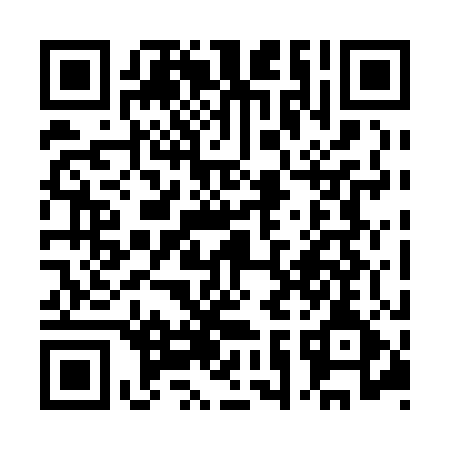 Prayer times for Kurowo Braniewskie, PolandWed 1 May 2024 - Fri 31 May 2024High Latitude Method: Angle Based RulePrayer Calculation Method: Muslim World LeagueAsar Calculation Method: HanafiPrayer times provided by https://www.salahtimes.comDateDayFajrSunriseDhuhrAsrMaghribIsha1Wed2:245:0312:385:488:1410:442Thu2:235:0112:385:498:1610:453Fri2:234:5912:385:518:1810:454Sat2:224:5712:385:528:2010:465Sun2:214:5512:385:538:2210:476Mon2:204:5312:385:548:2310:487Tue2:194:5112:385:558:2510:488Wed2:184:4912:375:568:2710:499Thu2:184:4712:375:578:2910:5010Fri2:174:4512:375:588:3110:5111Sat2:164:4312:375:598:3210:5112Sun2:154:4212:376:008:3410:5213Mon2:154:4012:376:018:3610:5314Tue2:144:3812:376:028:3710:5415Wed2:134:3612:376:038:3910:5416Thu2:134:3512:376:048:4110:5517Fri2:124:3312:376:058:4310:5618Sat2:114:3212:376:068:4410:5719Sun2:114:3012:386:078:4610:5720Mon2:104:2912:386:088:4710:5821Tue2:104:2712:386:098:4910:5922Wed2:094:2612:386:108:5110:5923Thu2:094:2412:386:118:5211:0024Fri2:084:2312:386:128:5411:0125Sat2:084:2212:386:128:5511:0226Sun2:074:2012:386:138:5611:0227Mon2:074:1912:386:148:5811:0328Tue2:064:1812:386:158:5911:0429Wed2:064:1712:386:169:0111:0430Thu2:064:1612:396:169:0211:0531Fri2:054:1512:396:179:0311:05